Με μεγάλη επιτυχία πραγματοποιήθηκε η ενημερωτική εσπερίδα για την ολοκληρωμένη διαχείριση των απορριμμάτωνΜε μεγάλη επιτυχία πραγματοποιήθηκε χθες, 5 Ιουνίου 2018, η ενημερωτική εσπερίδα με θέμα «Από τη Διαλογή στην Πηγή μέχρι την ασφαλή τελική διάθεση - Δήμος Λαμιέων και ΦοΔΣΑ Στερεάς Ελλάδας συνεργάτες για την ολοκληρωμένη διαχείριση των απορριμμάτων» που συνδιοργάνωσαν, στο πλαίσιο της Εβδομάδας Περιβάλλοντος 2018, ο Δήμος Λαμιέων και ο Φο.Δ.Σ.Α. Στερεάς Ελλάδας Α.Ε με τη συνεργασία της Ελληνικής Εταιρείας Αξιοποίησης Ανακύκλωσης.Ομιλητές στην Εσπερίδα ήταν ο Αντιδήμαρχος Περιβάλλοντος του Δήμου  Λαμιέων Γιώργος Λάμπρου, ο Γενικός Διευθυντής του Περιφερειακού Φο.Δ.Σ.Α. Στερεάς Ελλάδας Α.Ε. Χαράλαμπος Τσοκανής, ο Γενικός Διευθυντής της Ελληνικής Εταιρείας Αξιοποίησης Ανακύκλωσης (Ε.Ε.Α.Α.) Γιάννης Ραζής,  ο Δημοτικός Σύμβουλος, επικεφαλής της Πρωτοβουλίας Ενεργών Πολιτών Λαμίας Παναγιώτης Στασινός, ο Δόκτωρ Αρχαιολόγος της Εφορείας Αρχαιοτήτων Φθιώτιδας και Ευρυτανίας Πέτρος Κουνούκλας, και ο Professor Emeritus, McMaster University Hamilton, ON Canada John Vlachopoulos ενώ χαιρετισμούς απηύθυναν ο Δήμαρχος Λαμιέων Νίκος Σταυρογιάννης, ο εκπρόσωπος του Σεβασμιώτατου Μητροπολίτη μας, Γενικός Αρχιερατικός Επίτροπος, Πρωτοπρεσβύτερος Νεόφυτος Ραφαηλίδης, ο Λιμενάρχης Στυλίδας Στέφανος Καλαμίδας και ο Πρόεδρος του Εμπορικού Συλλόγου Γιάννης Βλαχογιάννης.Από το σύνολο των ομιλητών αναπτύχθηκε τόσο η υπάρχουσα κατάσταση όσο και η αναγκαιότητα για την περαιτέρω ανάπτυξη της ανακύκλωσης. Παρουσιάσθηκαν επίσης διεθνή παραδείγματα καθώς και οι πρώτες δράσεις στον τομέα της ανακύκλωσης από την αρχαιότητα στην Φθιώτιδα.  Ο Δήμος Λαμιέων παρουσίασε ένα ολοκληρωμένο σχέδιο για την ανακύκλωση στον Δήμο, μέσα από συγκεκριμένες δράσεις και εργαλεία για την επίτευξη της διαλογής στην πηγή, όπως αυτές έχουν περιγραφεί στο τοπικό σχέδιο διαχείρισης απορριμμάτων, το Περιφερειακό Σχέδιο Διαχείρισης Αποβλήτων (ΠΕ.Σ.Δ.Α.) και το Εθνικό Σχέδιο Διαχείρισης Αποβλήτων (Ε.Σ.Δ.Α.).  Ο Φο.Δ.Σ.Α. παρουσίασε το σχεδιασμό για την ολοκληρωμένη διαχείριση των στερεών αποβλήτων της Περιφέρειάς μας που περιλαμβάνει την ορθή λειτουργία των υπαρχόντων έργων, την χρηματοδότηση και ένταξη νέων καθώς και το χρονοδιάγραμμα υλοποίησής τους.Ο Δήμος Λαμιέων θα συνεχίσει την προσπάθεια για την ενημέρωση, ευαισθητοποίηση και συμμετοχή των πολιτών, την προώθηση της ανακύκλωσης και των δράσεων διαλογής στην πηγή με στόχο την ολοκληρωμένη διαχείριση των απορριμμάτων, προς όφελος της δημόσιας υγείας των πολιτών, της προστασίας του περιβάλλοντος αλλά και του οικονομικού οφέλους που προκύπτει.Στην Εσπερίδα παρέστησαν ο Αντιπεριφερειάρχης Θανάσης Καρακάντζας, ο Πρόεδρος του Δημοτικού Συμβουλίου Ζαχαρίας Χαλβαντζής, ο επικεφαλής της Λαϊκής Συσπείρωσης Τάσος Χρονάς, Αντιδήμαρχοι, ο Περιφερειακός Σύμβουλος Κώστας Αποστολόπουλος, ο Πρόεδρος του ΕΒΕ Φθιώτιδας Θανάσης Κυρίτσης, ο Πρόεδρος του ΤΕΕ Ανατολικής Στερεάς Θανάσης Λυκόπουλος, ο Πρόεδρος του Οικονομικού Επιμελητηρίου Φθιώτιδας Απόστολος Μολιώτης, Δημοτικοί Σύμβουλοι, ο Γενικός Γραμματέας του Δήμου, εκπρόσωποι των Αστυνομικών, Πυροσβεστικών και Στρατιωτικών αρχών, εκπρόσωποι Συλλόγων και φορέων  και πολλοί δημότες.Από το Γραφείο Τύπου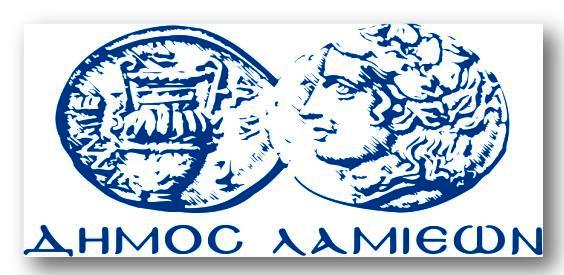 ΠΡΟΣ: ΜΜΕΔΗΜΟΣ ΛΑΜΙΕΩΝΓραφείου Τύπου& Επικοινωνίας                                    Λαμία, 6/6/2018